	MAGYAR RENDÉSZETTUDOMÁNYI TÁRSASÁG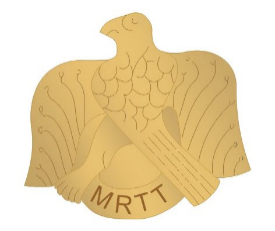 Felhívás a Magyar Rendészettudományi Társaság és az International Criminal Geographical AssociationIV. Nemzetközi Bűnözésföldrajzi KonferenciájáraHozzunk létre közösen egy biztonságos világot – bűnözésföldrajz a rendőri gyakorlatbanTisztelt Érdeklődők!A Magyar Rendészettudományi Társaság és az International Criminal Geographical Association negyedik alkalommal rendez nemzetközi bűnözésföldrajzi konferenciát. Szeretettel várjuk egyetemi oktatók, rendészettudományi kutatók és hallgatók előadásait a bűnözésföldrajz területről.A konferencia célja, hogy a bűnözésföldrajzzal foglalkozó kutatók lehetőséget kapjanak kutatásaik bemutatására, illetve a téma iránt érdeklődő oktatók, gyakorlati szakemberek és rendészeti hallgatók megismerhessék a bűnözésföldrajz legújabb hazai és nemzetközi kutatási eredményeit és módszereit.     Határidők: Jelentkezés: 2023. április 30.Absztrakt leadása: 2023. április 30. (1000-2000 karakter közötti angol vagy magyar nyelvű absztrakt)A konferencia időpontja: 2023. június 2. A végleges tanulmány leadása: 2023. június 10. Helyszín: online (a Microsoft Teams rendszeren keresztül)A konferencia nyelve: angol és magyarAz előadás időtartama: 15 perc + 5 perc diszkusszióA részvétel ingyenes!A konferencia résztvevőinek lehetőséget biztosítunk, hogy az előadásuk anyaga angol vagy magyar nyelven a Criminal Geographical Journal vagy a Bűnözésföldrajzi Közlöny lektorált folyóiratokban jelenhessen meg.Kérjük, részvételi szándékát 2023. április 30-áig jelezze a criminalgeography@gmail.com címen	Hungarian Association of Police ScienceCall for papersIII. International Criminal Geographical Conference Let”s creata a safe world together – criminal geography in police practiceDear Collegues,The Hungarian Association of Police Science and International 
Criminal Geographical Association are organizing an international criminal geography conference for the third time. We welcome the presentations of university lecturers, law enforcement researchers, and students in the field of criminal geography!The aim of the conference is to give an opportunity for the researchers of criminal geography to present their research, and for the university teachers, law enforcement students and the practitioner experts to could get to know the latest domestic and international research results and methods of the criminal geography. Deadlines:Conference registration deadline: 30th April 2023Deadline of the abstracts: 30th April 2023. (Between 1000-2000 characters)Date of the conference: 2nd June 2023Deadline of the paper: 10th June 2023. Venue: online (via Microsoft Teams)The language of the conference: English and Hungarian Presentation: 15 minutes + 5 minutes for the discussionThe participation is free!We provide a facility for to publish your presentation in English or in Hungarian in the Criminal Geographical Journal or in the Bűnözésföldrajzi Közlemények peer reviewed journals. If you would like to participate in the conference, please send us an e-mail to the following e-mail address till 30th April 2023 (criminalgeography@gmail.com).We look forward to welcoming you